Shulga Oleksandr MikolaevichGeneral details:Certificates:Experience:Position applied for: Chief OfficerDate of birth: 10.07.1963 (age: 54)Citizenship: UkraineResidence permit in Ukraine: YesCountry of residence: UkraineCity of residence: BilozerkaPermanent address: Maikovskogo1Contact Tel. No: +38 (050) 547-38-24E-Mail: shulgaoleks4@gmail.comSkype: shulgaoleks24U.S. visa: Yes. Expiration date 01.02.2022E.U. visa: NoUkrainian biometric international passport: Not specifiedDate available from: 10.11.2017English knowledge: GoodMinimum salary: 6800 $ per monthDocumentNumberPlace of issueDate of expiryCivil passportMO368179Belozerski RO UMVD00.00.0000Tourist passportFH709105651031.08.2022TypeNumberPlace of issueDate of expiryof competency01264/2017/11Khersone22.02.2022PositionFrom / ToVessel nameVessel typeDWTMEBHPFlagShipownerCrewingChief Officer06.03.2017-03.07.2017NINA-MARIEBulk Carrier-LiberieReederdi MS NINA-MARIE GmBH 8lo.KG AM RUUnivis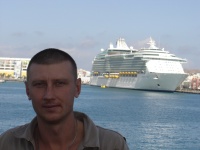 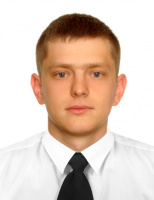 